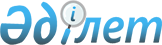 О внесении изменений в постановление Правительства Республики Казахстан от 30 ноября 2012 года № 1520 "О реализации Закона Республики Казахстан "О республиканском бюджете на 2013 – 2015 годы"Постановление Правительства Республики Казахстан от 29 ноября 2013 года № 1293      Примечание РЦПИ!

      Вводится в действие с 1 января 2013 года.

      Правительство Республики Казахстан ПОСТАНОВЛЯЕТ:



      1. Внести в постановление Правительства Республики Казахстан от 30 ноября 2012 года № 1520 «О реализации Закона Республики Казахстан «О республиканском бюджете на 2013 – 2015 годы» следующие изменения: 



      в приложении 1 к указанному постановлению:



      в функциональной группе 8 «Культура, спорт, туризм и информационное пространство»:



      по администратору 696 «Агентство Республики Казахстан по делам спорта и физической культуры»:



      в программе 011 «Бюджетные инвестиции в области спорта»:



      в подпрограмме 100 «Строительство и реконструкция объектов спорта»:



      в графе «2013 год»:



      в строке «Акмолинская область» цифры «3000000» заменить цифрами «1150000»;



      в строке «Строительство республиканской базы лыжного спорта в городе Щучинске Акмолинской области (I и II очереди)» цифры «3000000» заменить цифрами «1150000»;



      в строке «Алматинская область» цифры «2500000» заменить цифрами «3500000»;



      в строке «Строительство республиканской базы олимпийской подготовки в Алматинской области» цифры «2500000» заменить цифрами «3500000»;



      в строке «город Астана» цифры «2500000» заменить цифрами «3350000»;



      в строке «Строительство многофункционального спортивного комплекса «Центр олимпийской подготовки» в городе Астане (без наружных инженерных сетей)» цифры «2500000» заменить цифрами «3350000».



      2. Настоящее постановление вводится в действие с 1 января 2013 года.      Премьер-Министр

      Республики Казахстан                       С. Ахметов
					© 2012. РГП на ПХВ «Институт законодательства и правовой информации Республики Казахстан» Министерства юстиции Республики Казахстан
				